Памятка для родителей и педагоговПравила полового воспитания: Помните, что половое воспитание направлено на подготовку ребёнка к будущему. Не ждите возникновения проблем. Чтобы передать детям нужную информацию, достаточно любой жизненной ситуации. Половое воспитание должно начинаться в раннем возрасте и быть непрерывным и последовательным процессом. Давать только правдивые сведения, но дозированные соответственно возрасту и мировосприятия ребёнка. Рекомендации «Особенности воспитания мальчиков и девочек» Никогда не забывайте, что перед вами не просто ребёнок, а мальчик или девочка, с присущими им особенностями восприятия, мышления, эмоций. Воспитывать, обучать и даже любить их надо по-разному. Но обязательно очень любить! Не сравнивайте мальчиков и девочек, не ставьте одних в пример другим: они разные даже по биологическому возрасту – девочки обычно старше ровесников-мальчиков. Мальчики и девочки по-разному видят, слышат, осязают, по-разному воспринимают пространство и ориентируются в нём, а главное – по-разному осмысливают всё, с чем сталкиваются в этом мире. Помните, что, когда женщина воспитывает и обучает мальчиков (а мужчины девочек), ей мало пригодиться собственный детский опыт и сравнивать себя в детстве с ними – неверно и бесполезно. Не усердствуйте, требуя от мальчиков аккуратности и тщательности выполнения вашего задания. С девочками, если им трудно, надо вместе, до начала работы, разобрать принцип выполнения задания, что и как надо сделать. Вместе с тем, девочек надо постепенно учить действовать самостоятельно, а не только по заранее известным схемам, подталкивать к поиску собственных решений незнакомых, нетиповых заданий. Никогда не ругайте ребёнка обидными словами за неспособность что-то понять или сделать. Это сейчас он знает и умеет меньше вас. А если когда-нибудь он повторит в ваш адрес те же слова, что сейчас говорите ему вы? Помните, что мы часто недооцениваем эмоциональную чувствительность и тревожность мальчиков. Если вам надо поругать девочку, не спешите. Помните, бурная эмоциональная реакция помешает ей понять, за что её ругают. Сначала разъясните, в чём её ошибка. Ругая мальчика, изложите кратко и точно, чем вы недовольны, так как мальчик не может долго удерживать эмоциональное напряжение (ребёнок перестанет вас слушать и слышать).Будьте терпеливы и внимательны к ребёнку-левше, помните, что он эмоционален и раним. Берегите его от чрезмерных нервных нагрузок. Будьте осторожны и тактичны, наказывая или ругая его. Не переусердствуйте с соблюдением режима для ребёнка-левши, жёсткое следование режиму может быть непомерно трудным для него. Обучая ребёнка-левшу, старайтесь сделать процесс обучения ярким и красочным, применяйте наглядные пособия. Знайте, что девочки могут капризничать, казалось бы, без причины или по незначительным поводам (причина может быть в истощении правого «эмоционального» полушария мозга). Мальчики в этом случае истощаются интеллектуально (снижение активности левого «рационально-логического» полушария). Ругать детей за это не только бесполезно, но и не тактично. Необходимо знать, что успешность обучения ребёнка во многом зависит от того, какой тип функциональной организации мозга (какой тип мышления) присущ именно этому ребёнку. Если у вас трудности в общении с ребёнком, если вы плохо понимаете, друг друга, не спешите обвинять в этом его. Обратитесь за помощью к специалистам! Не стыдно для ребёнка чего-то не уметь, чего-то не знать – это нормальное положение вещей. Неправильно демонстрировать своё превосходство в знаниях над ним. Ребёнок не должен панически бояться ошибиться. Невозможно чему-то научиться не ошибаясь. Старайтесь не вырабатывать чувство страха у ребёнка перед ошибкой. Чувство страха плохой советчик, подавляет инициативу, желание учиться. Не спешите преподносить детям истину, а учите находить её, стимулируйте, поддерживайте, взращивайте самостоятельный поиск ребёнка. 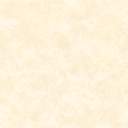 